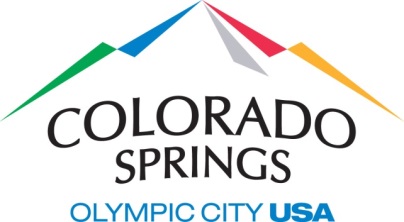 Commission on AgingCONO: 1506 North Hancock AvenueNovember 6, 20193:00pm - 5:00pmMission: Provide ongoing and embedded advocacy for older adults in the municipal government of Colorado Springs; Advise the City Council on special issues and opportunities relating to the City’s aging population;Make recommendations to the City Council and Mayor during the annual municipal budget process; andReview legislation that affects older adults and make recommendations to the City Council and Mayor on positionsAgendaCall to orderCitizen Comments (2 minutes per person)Presentation: Jody Barker, AAA Director Board Member Update: New members will be approved on November 12th(First official meeting will be December 4th)Comments: Commissioner updates / subcommittee report outAdjournmentPotluck!! Next Meeting: December 4th – New Location!!!! Meetings have been moved to City Hall 107 N. Nevada Ave. Pikes Peak Conference Room on second floor. “In accordance with the Americans with Disabilities Act of 1990 ("ADA"), the City of Colorado Springs will not discriminate against qualified individuals with disabilities. Anyone requiring an auxiliary aid or reasonable accommodation to participate in this program should make the request as soon as possible but no later than 48 hours before the scheduled event”.